Curriculum vitaeAhmed Abo El Fadle Mohamed, M.B.B.cH., M.Sc.Assistant lecturer of obstetrics and gynecology at Woman’s Health Hospital, Assiut University, Assiut, Egypt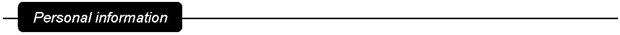 First name:AhmedFamily name:MohamedTelephone: Home: +2 088 2355644, mobile: +201006712929E-mail:drahmedmohamed83@gmail.comDate of Birth:August 23rd, 1983Nationality: Egyptian. Address:16mahmoudrashwan street el sadad region, Assiut, EgyptCorrespondence:Women’s Health Center, Assiut University Hospital, Assiut, Egypt Languages: Arabic (native language), English (fluently), Deutsch (Novice Speaker)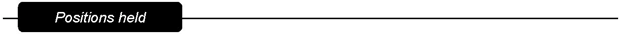 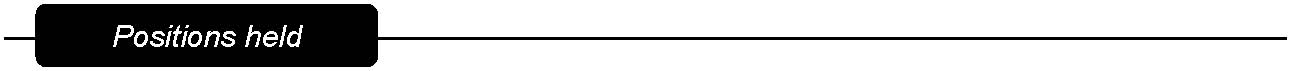 January 30, 2013-Present: Obstetrics and Gynecology Assistant Lecturer (Assiut University Hospital, Assiut, Egypt) March 1, 2012-July 30, 2012:Obstetrics and GynecologyDemonstrator (Assiut University Hospital, Assiut, Egypt)March 1, 2009-March 1, 2012:Obstetrics and GynecologyResident(Assiut University Hospital, Assiut, Egypt)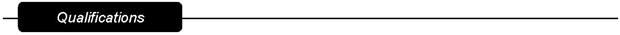 M.B.B.cH (September 2007): Faculty of medicine, Assiut UniversityExcellent with Honor, ranked 10th among 700 studentsM.Sc. in Obstetrics and Gynecology (July 2012): Assiut University Hospital Title:The Role Of Hysteroscopy In Diagnosis Uterine Cavity Abnormalities In Failed IVF\ICSI CyclesSpecialist in Obstetrics and Gynecology since 2012.Computer skills:International Computer Driving License(ICDL): Internationally certified leading computer skills 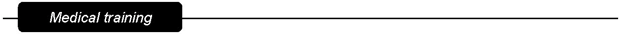 Internship (March 2008, March 2009): One year of training in Assiut University hospitals in the following departments:General medicineGeneral surgeryGynecology and obstetricsPediatricsAnesthesia and emergencyRadiologyResidency:Three years of residency in Obstetrics and Gynecology in Woman's Health Hospital (Obstetrics and Gynecology Department) at Assiut University Hospital (the largest hospital in Upper Egypt). The Woman’s Health Center is a new university medical center supplied with all modern investigative and therapeutic facilities. The hospital lies in Assiut city and is the main center to which complicated cases are referred (Tertiary Centre) from all governorates in Upper Egypt comprising around 20 million people. Moreover, this hospital is responsible for teaching and provision of research facilities. It includes inpatient wards and outpatient clinics in all medical specialties. The Woman’s Health Center has 400 beds and about 20,000 deliveries are conducted annually. During the period of residency, the following training aspects were covered:In the family planning clinic, I practiced and acquired skills in counseling, and application of different methods of contraception e.g. IUD, sub-dermal implants (both insertion and removal), etc. in addition to managing side effects and complications of different methods of contraception.  In the gynecologic outpatient clinic, I gained experience in managing common gynecologic problems with the selection of patients suitable for operations and teaching.  In the low-risk and high-risk antenatal clinics, I gained skills in obstetric examinations, drug prescription during pregnancy and management of various medical disorders associated with Pregnancy.  In the inpatient section, as a resident I was responsible for 30-50 patients in every subunit of the department for 3 successive months. I did ward rounds at least once daily, monitoring the required investigations, progress of disease and response I was responsible to present his patients daily to the staff members of the unit. We have 3 inpatient units; each has an Antenatal, Gynecology and Postoperative subunit.  In the operative theatre, I have been doing theatre sessions twice weekly to assist in or perform most of the gynecologic and obstetric operations. I have assisted in and performed many gynecologic surgical procedures including myomectomy, hysterectomy, classical repair and laparoscopy. Emergency shifts were twice weekly each for 24 hours, allowing me to manage most of the OB/GYN emergencies. I was trained to manage labor in all presentations and different circumstances. I delivered more than 5000 patients and performed more than 2000 caesarean sections in addition to other emergency procedures as managing complicated ovarian cysts or disturbed ectopic pregnancies.  Assistant lecturer and specialist in Obstetrics and Gynecology (AssiutUniversity, January 2013-Present):During these years, I gained considerable experience in:  Performing and interpreting diagnostic and operative laparoscopy and hysteroscopy. Obstetric and gynecologic ultrasound. 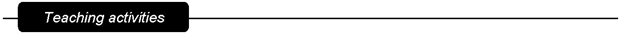 Undergraduate students (Obstetrics and Gynaecology Department, AssiutUniversity, July 2012-Present):“Gynecological Examination” Etc.Supervising residents and house officers (March 2012-Present)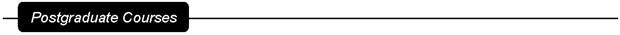 Basic Ultrasound Course: at the Fetal Medicine Unit, Cairo University, Egypt (19-21 March, 2011). Operative laparoscopy course: at the women health Hospital, Assiut University, Egypt (3-6 December, 2011). Advanced Gynecologic Laparoscopy Workshop: at Woman's Health Hospital, Assiut University, Egypt (11-15 June, 2012) under supervision of the Egyptian Society for Minimally Invasive Surgery. Advanced Gynecologic Laparoscopy Workshop: at Woman's Health Hospital, Assiut University, Egypt (17-19 Feb, 2014) under supervision of the Egyptian Society for Minimally Invasive Surgery. The 11-13 Weeks Scan:an online course supplied by the Fetal Medicine Foundation – FMF (attended in 25 September 2012).Cervical assessment: an online course supplied by the Fetal Medicine Foundation – FMF (attended in 25 September 2012).Teaching programs:The following training programs that were organized by the faculty and leadership development project (FLDP) in Assiut University: Conference Organization (19-21 May 2012). Student Evaluation (10-12 December 2011). Effective presentation (22-24 May 2011). New trends in teaching (22-24 May 2011). Research Team Management (8-10 May 2011). 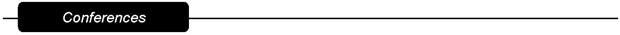 2nd Annual international meeting of the egyptian representative committee of royal college of obstetricians and gynecologists (3-4thMarch 2012,March 2013). 3rd Annual international meeting of the egyptian representative committee of royal college of obstetricians and gynecologists (March 2013). 4th Annual international meeting of the egyptian representative committee of royal college of obstetricians and gynecologists (March 2014). The 8 th international conference of Obstetrics and Gynecology department Assuit University ( Building consensus on obstetrics and gynecology guidelines in egypt ( Feb., 2014)Alexandria Workshop on Women's Health: by Alexandria Regional Center for Woman's Health and Development (15-16 June 2011).The 18 th international conference of Egyption Committee of Fertility and sterility (Dec.,2013) 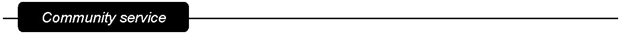 Active participation in woman and child health campaigns covering low-income rural areas in Upper Egypt (organized by Assiut university in association with charities): 2011-Present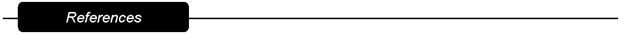 Professor Tarek khalef Alhussiani , MD,FRCOG : Professor of Obstetrics and Gynecology, Assiut University Hospital, Assiut, Egypt E-mail: tarekalhussaini@yahoo.comProfessor Mohamed Ali BedaiwyHead of the Division Reproductive Endocrinology and Infertility BC Women’s Hospital, vancouver canadaE-mail: bedaiwymmm@yahoo.com    OA  MD Ahmed Farouk Abdel-KawiLecturer Obst.&Gyn.Assiut universityOA Mareinkrankenhaus Hamburg040 / 25 46 - 27 67abdelkawi.frauen@marienkrankenhaus.orgAlfredstrasse 9 22087 Hamburg